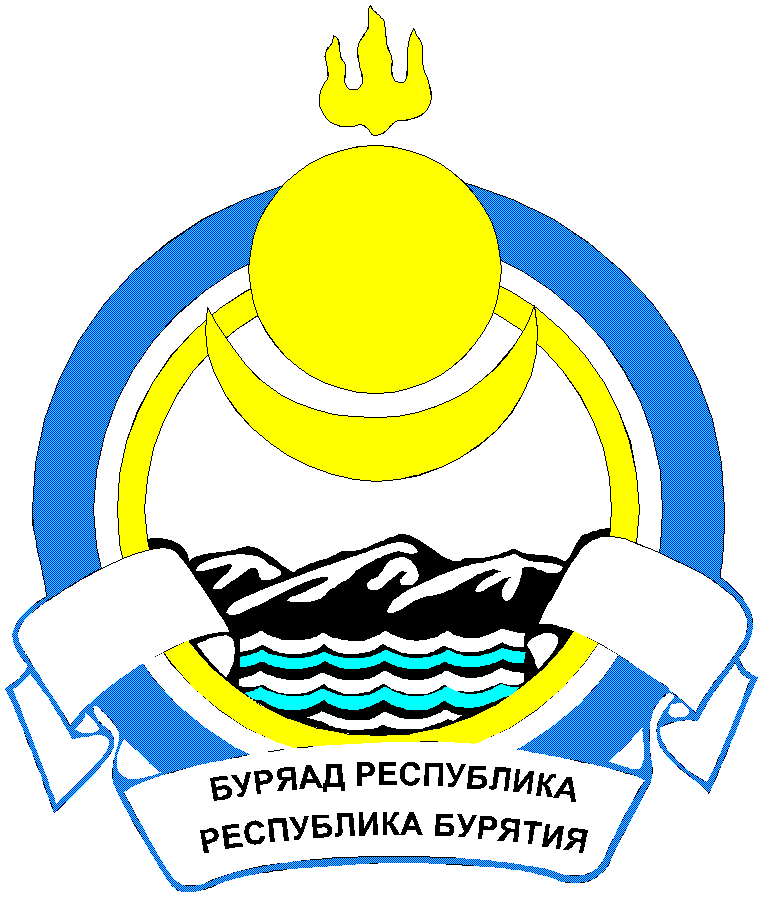 Республика  БурятияАДМИНИСТРАЦИЯ    МУНИЦИПАЛЬНОГО ОБРАЗОВАНИЯ СЕЛЬСКОГО ПОСЕЛЕНИЯ « ТАРБАГАТАЙСКОЕ» Распоряжениеот «  14  » декабря  2020г.                 	№ _175__		                        с.Тарбагатай        В соответствии с Федеральным законом от 06.10.2003 N 131-ФЗ "Об общих принципах организации местного самоуправления в Российской Федерации", Законом Республики Бурятия от 07.12.2004 N 896-III "Об организации местного самоуправления в Республике Бурятия", Уставом МО СП "Тарбагатайское"..     1.  Провести публичные слушания по проекту Решения Совета депутатов МО СП "Тарбагатайское"   «О  бюджете  муниципального образования сельского  поселения «Тарбагатайское» на 2021 год и на плановый период 2022 и 2023 годов» 24 декабря 2020 года в 10.00 ч. по адресу: с.Тарбагатай ул.Ленина, 40 в здании Администрации сельского поселения.     2.  Обнародовать проект решения Совета депутатов МО СП "Тарбагатайское" «О  бюджете  муниципального образования сельского  поселения «Тарбагатайское» на 2021 год и на плановый период 2022 и 2023 годов»:2.1.  На официальном стенде Администрации сельского поселения "Тарбагатайское";2.2.  В помещении центральной библиотеки: с.Тарбагатай ул.Ленина,4;	3. Опубликовать объявление о дате и месте проведения публичных слушаний в районной газете "Тарбагатайская Нива".	4. Настоящее распоряжение вступает в силу со дня его подписания.            5. Контроль за исполнением настоящего распоряжения оставляю за собой.И.О. Главы МО СП «Тарбагатайское»                                                Т.А.Шункова	Уважаемые жители сельского поселения "Тарбагатайское", Вы можете  направлять свои замечания и предложения по проекту решения «О  бюджете  муниципального образования сельского  поселения «Тарбагатайское» на 2021 год и на плановый период 2022 и 2023 годов»,  в Администрацию поселения в рабочие дни с 08.00 ч. - до 16.00 ч., до 23 декабря 2020 года.